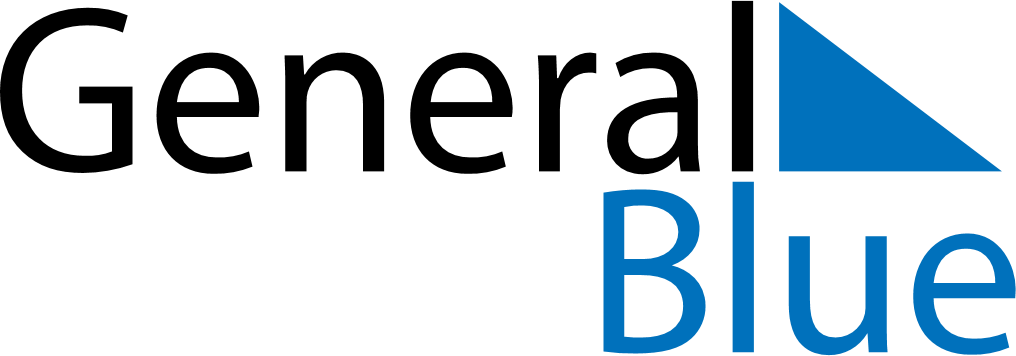 May 2029May 2029May 2029LuxembourgLuxembourgMondayTuesdayWednesdayThursdayFridaySaturdaySunday123456Labour Day78910111213Europe DayAscension Day1415161718192021222324252627Whit Monday28293031